COMUNICAT DE PRESĂFestivalul-Concurs Internaţional de Muzică Uşoară Românească „VOCI DE PRIMĂVARĂ”Centrul Judeţean pentru Conservarea şi Promovarea Culturii Tradiţionale Botoşani, instituţie publică de cultură aflată în subordinea Consiliului Judeţean Botoşani, organizează Festivalul-Concurs Internaţional de Muzică Uşoară Românească „VOCI DE PRIMĂVARĂ”. Festivalul se află la ediţia a II-a şi se va desfăşura în zilele de 19 şi 20 martie 2022 la Cinema Unirea - Pietonalul Unirii din Municipiul Botoşani. 	Festivalul - Concurs Internaţional de Muzică Uşoară Românească ,,VOCI DE PRIMĂVARĂ” are drept scop promovarea muzicii uşoare româneşti, afirmarea şi lansarea tinerelor voci, stimularea de noi talente interpretative - în vederea promovării lor în elita muzicii uşoare româneşti şi internaţionale.Juriul va avea în componenţa sa profesori botoşăneni şi o personalitate marcantă a muzicii uşoare româneşti şi internaţionale, astfel încât președintele juriului va fi Monica ANGHEL, binecunoscuta și îndrăgita interpretă de muzică ușoară, care se bucură de o carieră muzicală excepțională. Programul festivalului:Sâmbătă, 19 martie 2022, ora 12:00  -  concursulDuminică, 20 martie 2022, ora 16:00 – Gala Laureaţilor - precedată de recitalul Oanei Tăbultoc şi urmată de recitalul extraordinar susţinut de Monica Anghel.Intrarea în sala de spectacol este liberă.Referent C.J.C.P.C.T. Botoşani,Elena Pricopie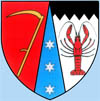 CONSILIUL JUDEȚEAN BOTOȘANICENTRUL JUDEŢEAN PENTRU CONSERVAREAŞI PROMOVAREA CULTURII TRADIŢIONALE BOTOŞANIBotoşani, str. Unirii nr. 10, Cod poştal 710233;tel 0231-536322, fax 0231 – 515448;  Cod fiscal 3372238e-mail: centrul_creatiei_botosani@yahoo.com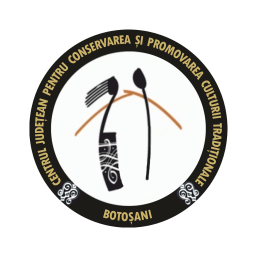 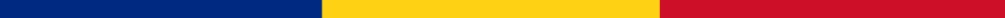 